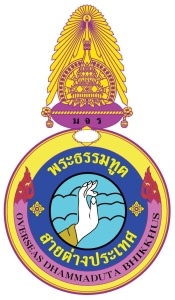 ลำดับรับเอกสารเลขที่....................................                   	       (ติดซองใส่เอกสารรับสมัครพระธรรมทูตฯ รุ่นที่ 25)โครงการอบรมพระธรรมทูตสายต่างประเทศ รุ่นที่ 25/2562ชื่อ..................................................ฉายา......................................................นามสกุล..........................................................อายุ........................พรรษา.........................วิทยฐานะ.........................................................................................................วัด..............................................................................................ตำบล/แขวง.......................................................................อำเภอ/เขต................................................................................จังหวัด................................................................................โทร.......................................................................................................................................................................................เจ้าคณะผู้ปกครอง ชื่อ..................................................................................โทร.................................................................ผู้สามารถติดต่อได้ ชื่อ.............................................ฉายา/นามสกุล...............................................โทร................................เอกสารประกอบการสมัคร 1. แบบเอกสารใบสมัคร ODB 25/2562 ที่กรอกข้อความครบถ้วนสมบูรณ์ 2. รูปถ่ายสีขนาด 1 นิ้ว จำนวน 2 รูป และขนาด 2x2 นิ้ว (พื้นหลังสีขาวเท่านั้น) จำนวน 4 รูป 3. สำเนาหนังสือสุทธิ จำนวน 4 ชุด 4. สำเนาประกาศนียบัตรนักธรรมชั้นสูงสุด จำนวน 1 ฉบับ  5. สำเนาประกาศนียบัตรเปรียญธรรมชั้นสูงสุด จำนวน 1 ชุด 6. สำเนาปริญญาบัตรและสำเนารายงานผลการศึกษา (Transcript) ชั้นสูงสุด จำนวน 1 ชุด 7. สำเนาทะเบียนบ้าน จำนวน 4 ชุด 8. สำเนาใบเปลี่ยนชื่อ – นามสกุล (กรณีรูปที่เปลี่ยนชื่อ – นามสกุลใหม่) 9. หนังสืออนุญาตเข้ารับการอบรมจากเจ้าอาวาสวัดที่สังกัดในประเทศไทย 10. สำเนาหนังสือเดินทาง (Passport) ที่มีอายุเหลือไม่น้อยกว่า 9 เดือน จำนวน 4 ชุด 11. ใบรับรองแพทย์ 12. หนังสือส่งตัวเข้ารับการอบรมจากสมัชชา ฯ หรือองค์กรพระธรรมทูตในต่างประเทศ                หรือเจ้าอาวาสวัดไทยหรือหัวหน้าสงฆ์ในต่างประเทศ (ถ้ามี จะได้รับการพิจารณาเป็นพิเศษ) 